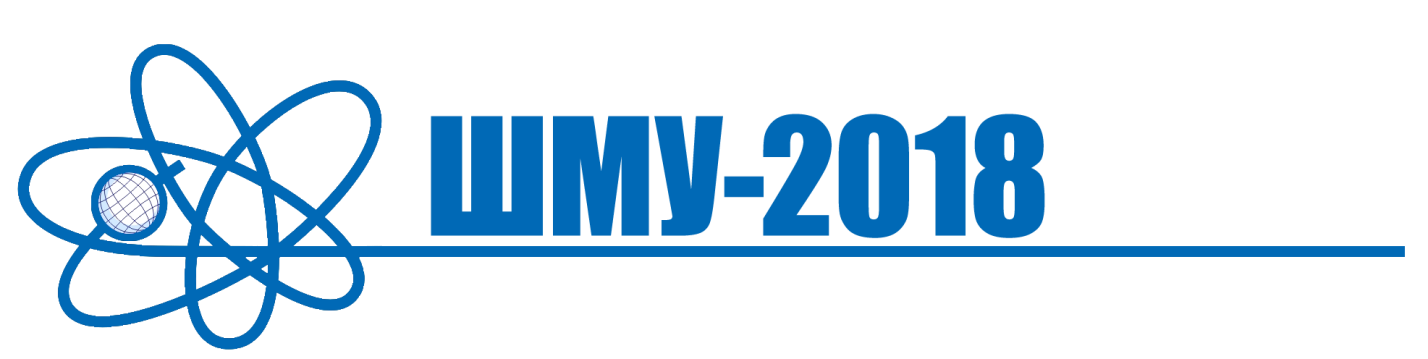 XIX Школа Молодых Учёных ИБРАЭ РАН22-23 ноября 2018 годаЦели Школы, сроки и место проведенияВ конце ноября в Институте проблем безопасного развития атомной энергетики Российской академии наук (г. Москва, ул. Большая Тульская, д. 52) будет проходить Школа молодых учёных ИБРАЭ РАН.Цели Школы:представление научных работ студентов, аспирантов и молодых специалистов по актуальным вопросам развития и безопасности атомной энергетики;расширение кругозора студентов, аспирантов и молодых специалистов в отношении технических, экономических, социальных и прочих аспектов развития и функционирования атомной отрасли, а также по актуальным вопросам современной науки;координация деятельности молодых учёных внутри ИБРАЭ РАН, а также с коллегами из других институтов и организаций атомной отрасли;развитие и закрепление навыков публичного выступления;поддержка лучших работ молодых специалистов.Принять участие в Школе молодых учёных ИБРАЭ РАН могут учёные и специалисты, возраст которых не превышает 35 лет. Для этого необходимо направить в Оргкомитет заявку на участие и текст доклада, соответствующий тематическому направлению Школы.Все расходы сторонних участников конференции осуществляются за счет направляющей стороны.Общий план работы конференцииВ 2018 г. Школа будет проходить в течение двух дней – 22 и 23 ноября:1. В первой половине каждого дня (10.00–12.00) запланированы обзорные научно-популярные лекции по актуальным вопросам современной науки и техники. Программа лекций будет разослана участникам конференции в начале апреля.2. Вторая половина каждого дня (12.00-18.00) отводится для выступлений участников конференции.На конференцию принимаются доклады по следующим тематическим направлениям:Разработка вычислительных алгоритмов и расчетных кодов для обоснования безопасности АЭС;Верификация расчетных кодов, прикладные расчеты и экспериментальные исследования для обоснования безопасности АЭС;Экономические и социальные аспекты развития энергетики;Методическое и расчетное сопровождение решения задач обоснования и обеспечения безопасности при обращении с РАО, ОЯТ и ВЭ ядерно- и радиационно-опасных объектов;Практические исследования в области ядерной и радиационной безопасности.Оргкомитет оставляет за собой право объединения нескольких вышеуказанных направлений в рамках одной секции. Таким образом, название и длительность секций будет определяться исходя из научного уровня и количества поданных по каждому из направлений докладов.Каждому участнику перед Конференцией будет выслана программа Школы, также программа Школы будет размещена на сайте: http://ibrae.ac.ru/ в разделе «Наука и образование».Правила представления докладовДля участия в конференции в Оргкомитет необходимо представить заявку и полный текст доклада в электронном виде. Заявки и доклады принимаются по адресу электронной почты school2018@ibrae.ac.ru до 24 сентября 2018 года. Заявки на участие и доклады, присланные после указанного срока не рассматриваются.При отборе тезисов будут учитываться следующие основные критерии:Содержание доклада должно соответствовать тематике Школы.Приоритет отдаётся докладам с элементами научной новизны.Приоритет отдаётся материалам, представляющим наибольший интерес для участников и слушателей конференции.Если Вы отправили текст до 24 сентября 2018 года, но не получили извещение о возможности выступления, просьба обращаться в Оргкомитет.Авторы из всех сторонних организаций (в том числе, вузов) должны представить разрешение на публикацию. Можно прислать скан разрешения вместе с текстом доклада, а непосредственно сам оригинал разрешения привезти на конференцию. Филиалы ИБРАЭ РАН и МФТИ сторонними организациями не считаются, и от них такое разрешение не требуется.Конкурс докладов В рамках конференции среди молодых учёных и специалистов ИБРАЭ РАН проводится конкурс докладов. По итогам выступлений определяются победители, награждаемые денежными призами.Награждение проводится в номинациях по тематическим направлениям Школы. Работы в каждой секции оцениваются по следующим критериям:Содержание доклада (информативность).Научная новизна.Непосредственный вклад выступающего при подготовке представляемой научной работы.Раскрытие темы доклада.Качество презентационных материалов (репрезентативность).Соответствие регламенту конференции.Качество публичного выступления.Требования к оформлению докладовПолный текст доклада объёмом не более 4 страниц должен быть сформатирован строго в соответствии с шаблоном, находящимся в приложении.Файл Microsoft Word с полным текстом доклада должен быть назван следующим образом: Фамилия+нижнее подчеркивание+№ тематического направления.doc. (Например: Иванов_1.doc.)В случае если доклад оформлен не по шаблону, Оргкомитет отправляет текст автору на доработку.О выступлении на конференции:На выступление и ответы на вопросы докладчику отводится 15 мин.Для представления доклада на конференции докладчик должен подготовить иллюстративный материал (презентацию) в формате MS PowerPoint. Организаторами предоставляется необходимая компьютерная и проекционная техника.Связь с ОргкомитетомТокарчук Даниил Николаевич – электронная почта dan@ibrae.ac.ru, тел. (495)955-22-17;Кондратенко Пётр Сергеевич – электронная почта kondrat@ibrae.ac.ru; тел. (495)955-22-91;Мартынов Сергей Борисович – электронная почта martynov@ibrae.ac.ru; тел. (495)955-22-91;Каменская Дарья Дмитриевна – электронная почта kdd@ibrae.ac.ru. тел. (495)955-22-19.